Libreria Publica de SelmaUn Oceano de OportunidadesEvento de Lectura del Verano 2022Ven y unete a nosotros el Miercoles en la manana alas 10:00 a.m.El 8 de Junio: Howell Woods: Cuentos de TortugasJunio 15: NC Museum of Natural Sciences: Oceanos PrehistoricosJunio 22: Big Bang Boom: MusicaJunio 29: Excavacion de fosil con Ms.TracieEl 6 de Julio: Negocio de hurones de Katie Collin’sJulio 13: Flirite Productions: PiratasEl 20 de Julio: El Departamento de Bomberos de Selma: Seguridad y camiones de los bomberos!Julio 27: Sylvan Bird Park: Un amigo con escalas o con plumasRegistrate a comienzos de Junio y unete a nuestras aventuras con lectura “En Casa”. Reciba una bolsa de regalos que contenga un registro de lectura, lapices, marcador y una pegatina. Lea en casa, agregue sus titulos en su registro de lectura, agregue la cantidad de tiempo dedicado a la lectura. Entregue su registro cada semana y recoja amuletos para su cadena. Cuanto mas leas, mas rapido podras ganar tus encantos.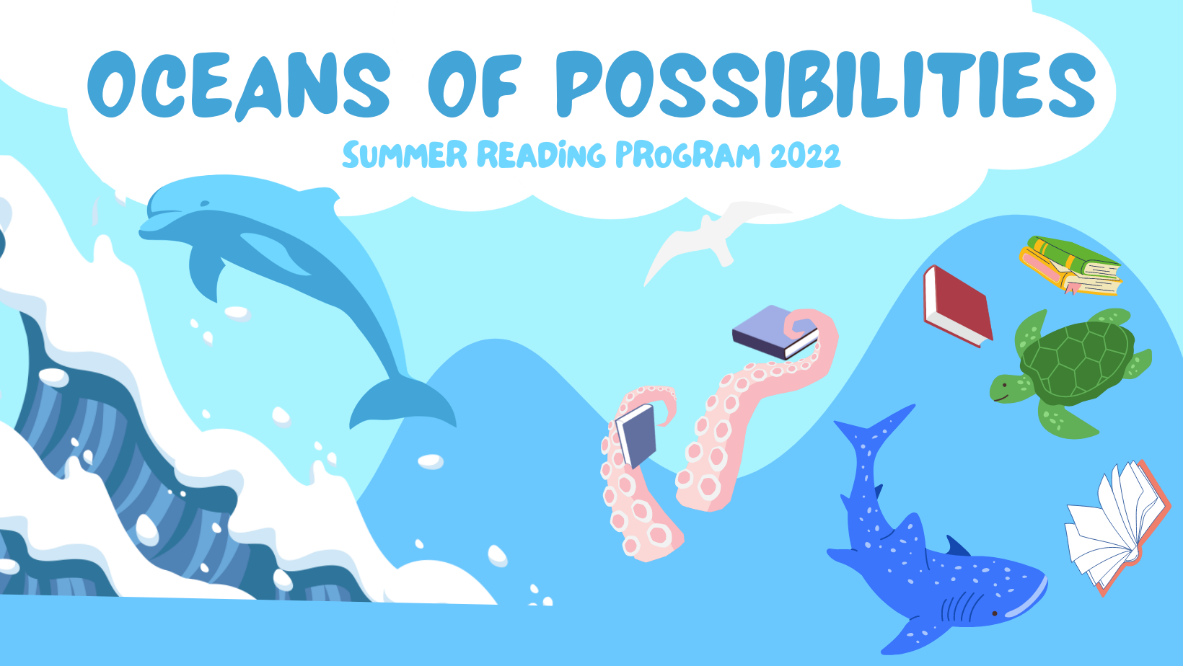 